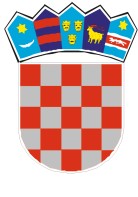 REPUBLIKA HRVATSKA OPĆINSKI KAZNENI SUD U ZAGREBU Ilica – Selska, Ilica 207, 10 000 Zagreb Broj telefona: 01/3477-291 MB: 2279223 OIB: 64719361972 Broj: 41 Su-52/2022 POZIV NA DOSTAVU PONUDA U POSTUPKU JEDNOSTAVNE NABAVE PREDMETA NABAVE Usluga upravljanja računalnim napravama-najam printera i kopirnih uređajaEvidencijski broj nabave: 02/22 U Zagrebu, 01. veljače 2022. godine 1. OPĆI   PODACI 1.1. Podaci o NaručiteljuOPĆINSKI  KAZNENI SUD U ZAGREBU Ilica – Selska, Ilica 207, 10 000 ZAGREB OIB: 64719361972 MB: 2279223 Broj telefona:  01/3477-291 Internetska adresa: https://sudovi.hr/hr/okszg1.2. Predstavnici Naručitelja za komunikaciju s Ponuditeljima Zahtjevi vezani za objašnjenje dokumentacije o nabavi mogu se uputiti na elektroničku poštu Naručitelja nabava.kazneni@oszg.pravosudje.hr Ovaj Poziv za dostavu ponuda objavljen je na Internet stranici Općinskog kaznenog suda u Zagrebu 1.3.  Evidencijski broj nabave: 02/221.4.  Procijenjena vrijednost predmeta nabave: 150.000,00 kuna1.5.  Procijenjena vrijednost nabave s PDV-om: 187.500,00 kuna 1.6. Vrsta postupka javne nabave: jednostavna  nabava s ciljem sklapanja Ugovora o jednostavnoj nabavi sukladno članku 9. Pravilnika.1.8. Rok za dostavu ponude: 08. veljače 2022. godine do 14,00 sati.1.9. Rok za donošenje Obavijesti o odabiru ili poništenju: 30 dana od dana otvaranja ponuda 2. PODACI O PREDMETU NABAVE 2.1. Opis predmeta nabave i tehničke specifikacije:  Predmet nabave je nabava usluga upravljanja računalnim napravama-najam printera i kopirnih uređaja temeljem troškovnika u prilogu.2.2. Količina/opseg predmeta nabave: Sukladno Troškovniku koji je prilog ovog Poziva na dostavu ponude uz napomenu da su iskazane okvirne količine.2.3. Uvjeti i zahtjevi nabavePočetak i način pružanja usluge: u roku od 30 dana od dana zaključenja ugovora.Mjesto, vrijeme isporuke i zaprimanje robe: Općinski kazneni sud u Zagrebu, radnim danom od 07,30 - 15,30 sati, otpremnicom koju potpisuje ovlaštena osoba za primitak narudžbe Naručitelja Rok trajanja ugovora: 12 mjeseci  Ponuditelj je obvezan ispuniti Troškovnik po svim pozicijama te isti ovjeriti potpisom i pečatom 3. KRITERIJ ZA KVALITATIVNI ODABIR GOSPODARSKOG SUBJEKTA OSNOVE ZA ISKLJUČENJE GOSPODARSKOG SUBJEKTA 3.1. Obvezni razlozi isključenja Ponuditelja te dokumenti na temelju kojih se utvrđuju Javni Naručitelj obvezan je isključiti gospodarskog subjekta iz postupka javne nabave ako utvrdi da: 1. je gospodarski subjekt koji ima poslovni nastan u Republici Hrvatskoj ili osoba koja je član upravnog, upravljačkog ili nadzornog tijela ili ima ovlasti zastupanja, donošenja odluka ili  nadzora toga gospodarskog subjekta i koja je državljanin Republike Hrvatske pravomoćnom presudom osuđena za: sudjelovanje u zločinačkoj organizaciji, na temelju članka 328. (zločinačko udruženje) i članka 329. (počinjenje kaznenog djela u sustavu zločinačkog udruženja) Kaznenog zakona ("Narodne novine", broj  125/11, 144/12, 56/15, 61/15, 101/17 i 118/18, u daljnjem tekstu: KZ); članka 333. (udruženje za počinjenje kaznenih djela) Kaznenog zakona („Narodne novine“, broj 110/97, 27/98, 50/00, 129/00, 51/01, 111/03, 190/03, 105/04, 84/05, 71/06, 110/07, 152/08, 57/11, 77/11 i 143/12, u daljnjem tekstu: ranije važeći KZ), korupciju, na temelju članka 252. (primanje mita u gospodarskom poslovanju), članka 253. (davanje mita u gospodarskom poslovanju), članka 254. (zlouporaba u postupku javne nabave) članka 291. (zlouporaba položaja i ovlasti), članka 292. (nezakonito pogodovanje), članka 293. (primanje mita), članka 294. (davanje mita), članka 295. (trgovanje utjecajem) i članka 296. (davanje mita za trgovanje utjecajem) KZ-a;  članka 294.a (primanje mita u gospodarskom poslovanju), članka 294.b (davanje mita u gospodarskom poslovanju), članka 337.(zlouporaba položaja i ovlasti), članka 338. (zlouporaba obavljanja dužnosti državne vlasti), članka 343. (protuzakonito posredovanje), članka 347.(primanje mita) i članka 348. (davanje mita) ranije važećeg KZ-a, prijevaru, na temelju članka 236. (prijevara), članka 247. (prijevara u gospodarskom poslovanju), članka 256. (utaja poreza ili carine) i članka 258. (subvencijska prijevara) KZ-a; članka 224. (prijevara), članka 293. (prijevara u gospodarskom poslovanju), članka 286. (utaja poreza i drugih davanja)  ranije važećeg KZ-a, terorizam ili kaznena djela povezana s terorističkim aktivnostima, na temelju članka 97. (terorizam), članka 99. (javno poticanje na terorizam) i članka 100. (novačenje za terorizam), članka 101. (obuka za terorizam) i članka 102. (terorističko udruženje) KZ-a,-članka 169. (terorizam), članka 169.a (javno poticanje na terorizam) i članka 169.b (novačenje i obuka za terorizam) ranije važećeg KZ-a e) pranje novca ili financiranje terorizma, na temelju članka 98. (financiranje terorizma) i članka 265. (pranje novca) KZ-a-članka 279. (pranje novca) ranije važećeg KZ-a, f) dječji rad ili druge oblike trgovanja ljudima, na temelju članka 106. (trgovanje ljudima) KZ-a, članka 175. (trgovanje ljudima i ropstvo) ranije važećeg KZ-a. Nepostojanje razloga za isključenje iz točke 3.1 Ponuditelj će dokazati potpisanom izjavom (navedena izjava čini Prilog 1. ovog Poziva) koju će Naručitelj prihvatiti kao preliminarni dokaz. Izjavu daje osoba koja je po zakonu ovlaštena za zastupanje gospodarskog subjekta. Radi provjere ovih okolnosti javni Naručitelj tijekom postupka nabave može od tijela nadležnog za vođenje kaznene evidencije zatražiti izdavanje potvrde o činjenicama o kojima to tijelo vodi službenu evidenciju za bilo kojeg Ponuditelja. Ako nije u mogućnosti pribaviti tu potvrdu, a radi provjere javni Naručitelj može od Ponuditelja zatražiti da u primjerenom roku dostavi važeći dokument: dokument tijela nadležnog za vođenje kaznene evidencije države sjedišta gospodarskog subjekta, odnosno države čiji je državljanin osoba ovlaštena po zakonu za zastupanje gospodarskog subjekta, ili jednakovrijedni dokument koji izdaje nadležno sudsko ili upravno tijelo u državi sjedišta gospodarskog subjekta, odnosno u državi čiji je državljanin osoba ovlaštena po zakonu za  zastupanje gospodarskog subjekta, ako se ne izdaje dokument iz kaznene evidencije ili ne obuhvaća kaznena djela iz točke 3.1.1. a) i b), ili izjavu pod prisegom ili odgovarajuću izjavu osobe koja je po zakonu ovlaštena za zastupanje gospodarskog subjekta ispred nadležne sudske ili upravne vlasti ili nadležnog strukovnog ili trgovinskog tijela u državi sjedišta gospodarskog subjekta, odnosno u državi čiji je ta osoba državljanin ili izjavu s ovjerenim potpisom kod bilježnika, ako se u državi sjedišta gospodarskog subjekta, odnosno u državi čiji je ta osoba državljanin ne izdaju dokumenti iz točke 1. i 2. ili oni ne obuhvaćaju sva kaznena djela iz točke 3.1.1. a) i b) ovog Poziva na dostavu ponuda. 3.1.1. Javni Naručitelj obvezan je isključiti  gospodarskog  subjekta ako utvrdi da nije ispunio obvezu plaćanja dospjelih obveza i obveza za mirovinsko i zdravstveno osiguranje u Republici Hrvatskoj ako ima gospodarski subjekt poslovni nastan u Republici Hrvatskoj ili u državi poslovnog nastana. Iznimno,  javni Naručitelj neće isključiti gospodarskog subjekta iz postupka javne nabave ako mu sukladno posebnom propisu plaćanje obveza nije dopušteno ili mu je odobrena odgoda plaćanja. Nepostojanje razloga za isključenje iz točke 3.1.1  ovog Poziva Ponuditelj će dokazati tako što u uz ponudu dostavlja:  potvrdu Porezne uprave ili drugog nadležnog tijela koja ne smije biti starija od 30 dana od dana početka postupka nabave važeći jednakovrijedni dokument nadležnog tijela države sjedišta gospodarskog subjekta, ako se ne izdaje potvrda iz točke 1. izjavu pod prisegom ili odgovarajuću izjavu osobe koja je po zakonu ovlaštena za zastupanje gospodarskog subjekta ispred nadležne sudske ili upravne vlasti ili nadležnog strukovnog ili trgovinskog tijela u državi sjedišta gospodarskog subjekta, odnosno u državi čiji je ta osoba državljanin ili izjavu s ovjerenim potpisom kod bilježnika, koja ne smije biti starija od 30 dana od dana početka postupka javne nabave. 4. PRAVNA I POSLOVNA SPOSOBNOST  Nepostojanje razloga za isključenje vezanu za pravnu i poslovnu sposobnost Ponuditelj će dokazati:  a) potvrdom nadležnog trgovačkog suda ili drugog nadležnog tijela da se nad Ponuditeljem ne vodi postupak likvidacije, stečajni, predstečajni ili drugi postupak radi insolventnosti ponuditelja ili drugom jednakovrijednom potvrdom izdanom od nadležnog tijela države u kojoj gospodarski subjekt ima sjedište, a koja ne smije biti starija od mjesec dana od dana objave Obavijesti o nabavi. b) Dokazi o sposobnosti za obavljanje profesionalne djelatnosti - Izvadak iz upisa u sudski, obrtni, strukovni ili drugi odgovarajući registar države sjedišta gospodarskog subjekta   Dokazi o nepostojanju razloga za isključenje ne smiju biti stariji od 30 dana od dana objave Obavijesti o nabavi. Provjera podataka 	Svi dokazi iz Poziva na dostavu ponude prilažu se u neovjerenoj preslici pod kojim se smatra i neovjereni ispis elektroničke isprave. Naručitelj može u bilo kojem trenutku tijekom postupka nabave, ako je to potrebno, provjeriti sve informacije iz ponude Ponuditelja a koja se odnose na točku 1. kod nadležnog tijela za vođenje službene evidencije. Nakon rangiranja ponuda prema kriteriju za odabir ponude, a prije donošenja Odluke o odabiru, Naručitelj može od najpovoljnijeg Ponuditelja zatražiti dostavu izvornika ili ovjerenih preslika svih onih dokumenata koji su traženi. 5. PODACI O PONUDI 5.1. Sadržaj ponudeCjelovitu  ponudu sačinjavaju ispunjeni i od ovlaštene osobe Ponuditelja potpisani i ovjereni: Ponudbeni list (Prilog 1) Dokaz da ne postoje razlozi za isključenje - Izjava o nepostojanju razloga za isključenje sukladno članku 251. ZJN-a (Prilog 3) Potvrda o plaćanju dospjelih poreznih obveza i obveza za mirovinsko i zdravstveno osiguranje  Dokazi o sposobnosti za obavljanje profesionalne djelatnosti - Izvadak iz upisa u sudski, obrtni, strukovni ili drugi odgovarajući registar države sjedišta gospodarskog subjekta   potvrda nadležnog trgovačkog suda ili drugog nadležnog tijela da se ne vodi postupak likvidacije, stečajni, predstečajni ili drugi postupak radi insolventnosti Ponuditelja ili drugom jednakovrijednom potvrdom izdanom od nadležnog tijela države u kojoj gospodarski subjekt ima sjedište Popunjeni i ovjereni Troškovnik i Tehnička specifikacija (Prilog 2a i 2b) Izjavu o pravovremenom dostavljanju jamstva za uredno ispunjenje ugovoraPonuditelj je dužan sve tražene izjave i obrasce dostaviti s ispunjenim svim stavkama, odnosno traženim podacima. Dokumentacija ne smije biti starija više od 30 dana od dana objave ovog poziva.Ponuditelj ne smije mijenjati ili brisati originalni tekst Poziva na dostavu ponuda ili bilo kojeg obrasca iz Poziva. Sve izjave i sve stranice Troškovnika koje potpisuje i ovjerava Ponuditelj moraju biti potpisane od strane ovlaštene osobe gospodarskog subjekta. 5.2. Način izrade ponude Ponuda se izrađuje na način da čini cjelinu te se uvezuje tako da se onemogući naknadno vađenje ili umetanje listova ili dijelova ponude - npr. jamstvenikom čija su oba kraja na posljednjoj strani pričvršćena naljepnicom ili utisnuta žigom. Stranice se označavaju rednim brojem na način da je vidljiv redni broj stranice i ukupni broj svih stranica ponude. Ponuda se piše neizbrisivom tintom i dostavlja se potpisana u papirnom obliku i predaje u „izvorniku“ potpisana od strane ovlaštene osobe za zastupanje gospodarskog subjekta (u tom slučaju uz ponudu se obvezno prilaže punomoć za potpisivanje ponude). Ispravci u ponudi moraju biti izrađeni na način da ispravljeni tekst ostane vidljiv (čitljiv). Ispravci moraju biti uz navod datuma potvrđeni pravovaljanim potpisom i pečatom ovlaštene osobe. Ponude koje ne budu sastavljene sukladno uvjetima naznačenim u ovim uputama neće se razmatrati, isto kao i nepravodobne i nepotpune ponude. 5.3. Način dostave ponude Ponuda se predaje neposredno u Ravnateljstvo suda ili preporučenom poštanskom pošiljkom na  adresu Naručitelja: Općinski kazneni sud u Zagrebu, Ilica 207, 10 000 Zagreb, u zatvorenoj omotnici na kojoj mora biti naznačeno: OPĆINSKI KAZNENI SUD U ZAGREBU (Ilica – Selska) Ilica 207, 10 000 Zagreb Ravnateljstvo suda, Natječaj javna nabava, Evidencijski broj nabave: 02/22 Predmet nabave: Usluga upravljanja računalnim napravama-najam printera i kopirnih uređaja "PONUDA - NE OTVARAJ" Na omotnici je potrebno naznačiti naziv i adresu Ponuditelja. Nije dozvoljeno dostavljanje ponude elektroničkim putem. Otvaranje ponude nije  javno. Ponude dostavljene nakon isteka roka za dostavu ponuda ne upisuju se u upisnik o zaprimanju ponuda, ali se evidentiraju kod Naručitelja kao zakašnjele ponude, obilježavaju se kao zakašnjele te ne otvorene vraćaju pošiljatelju bez odgode. Ponuditelj može do isteka roka za dostavu ponude pisanom izjavom odustati od svoje dostavljene ponude. Pisana izjava se dostavlja na isti način kao i ponuda s obveznom naznakom „Odustanak od ponude“. Ponuda se ne može mijenjati nakon isteka roka za dostavu ponude. Alternativne ponude nisu dopuštene. 5.4. Cijena ponude Cijena ponude obuhvaća sve stavke Troškovnika i piše se brojkama. Cijena ponude izražava se u hrvatskim kunama. Jedinične cijene  izražene u Troškovniku su fiksne i nepromjenjive. U cijenu ponude bez PDV-a moraju biti uračunati svi troškovi i popusti. PDV se iskazuje zasebno iza cijene ponude. Ako Ponuditelj nije u sustavu PDV-a ili je predmet nabave oslobođen PDV-a, u  ponudbenom listu, na mjesto predviđeno za upis cijene ponude s PDV-om upisuje se isti iznos kao što je upisan na mjestu predviđenom za upis cijene ponude bez PDV-a, a mjesto predviđeno za upis iznosa PDV-a ostaje prazno. U slučaju da Ponuditelj ne ispuni makar i jednu stavku, cijena ponude će se smatrati neprihvatljivom te će ponuda biti isključena.5.5. Jamstvo za uredno ispunjenje ponude Ponuditelj je dužan dostaviti u ponudi Izjavu o pravovremenom dostavljanju jamstva za uredno ispunjenje ugovora za slučaj povrede ugovornih obveza. Ponuditelj je dužan odmah po potpisivanju ugovora o jednostavnoj nabavi, dostaviti jamstvo za uredno ispunjenje ugovora. Jamstvo mora biti u vidu ovjerene BJANKO ZADUŽNICE SOLEMNIZIRANE OD STRANE JAVNOG BILJEŽNIKA u iznosu od 10% ugovorne cijene bez poreza na dodanu vrijednost. 5.6. Rok, način i uvjeti plaćanja Predujam isključen kao i traženje sredstava osiguranja plaćanja. Nabavljenu i isporučenu robu Naručitelj se obvezuje nakon ispostavljenog eRačuna, s potvrdom primitka robe platiti u roku 30 dana od dana primitka predmetnog računa na poslovni račun Ponuditelja kod poslovne banke.Račun se naručitelju ispostavlja za mjesečno korištenje usluga ponuditelja/dobavljača 5.7. Ugovorna kazna i naknada štete  Ukoliko odabrani Ponuditelj ne izvrši usluge predmeta nabave u traženom roku, te ukoliko kašnjenje nije uzrokovano višom silom, Naručitelj može u roku od 10 dana od dana kada je Ponuditelj primio pisani zahtjev i obračun, naplatiti ugovornu kaznu od 2 ‰  (promila) ugovorene vrijednosti za svaki dan zakašnjenja, s time da ukupni iznos ugovorne kazne ne može biti viši od 5% ukupne vrijednosti Ugovora. Ukoliko ugovorna kazna prijeđe iznos od 5% ukupne vrijednosti iz Ugovora Naručitelj ima pravo raskinuti Ugovor bez štetnih posljedica ili odrediti novi rok izvođenja usluga. 5.8. Rok valjanosti ponude Ponuda mora važiti za period najmanje 60 dana od dana određenog za dostavu ponude. 5.9. Kriterij odabira najpovoljnije ponude  Kriterij za odabir ponude je najniža cijena (apsolutni ponder cijene 100%) ponude koja ispunjava sve uvjete i zahtjeve navedene u ovoj dokumentaciji o nabavi. Ukoliko na nadmetanje pristignu ponude s istim ponderom cijena, bit će odabrana kao najpovoljnija ponuda ona koja je zaprimljena ranije. 5.10. Jezik na kojem se sastavlja ponuda Ponuda se podnosi na hrvatskom jeziku i latiničnom pismu. 5.11. Datum, vrijeme i mjesto dostave ponude Rok za dostavu ponuda je 08. veljače 2022. godine do 14,00 sati.Ponude koje Naručitelj primi nakon isteka krajnjeg roka za podnošenje ponude smatrat će se kao zakašnjele, neće biti otvorene i bit će vraćene Ponuditeljima koji su ih podnijeli. 5.12. Rok donošenja odluke o odabiru ili poništenju Naručitelj će Odluku o odabiru odnosno Odluku o poništenju svakom Ponuditelju dostaviti će u roku od 30 dana od isteka roka za dostavu ponuda. Na Odluku Naručitelja nema se pravo žalbe. 5.13. Stavljanje na raspolaganje Poziva na dostavu ponuda Poziv na dostavu ponuda vrši se sukladno članku 9. Pravilnika o provođenju postupaka jednostavne nabave Naručitelja izravnom dostavom najmanje 3 gospodarska subjekta ili objavom na Internet stranici ovoga suda.Sve izmjene Poziva na dostavu ponuda bit će objavljenje na Internet stranici ovoga suda.6. POVRAT DOKUMENTACIJE Ponude i dokumentacija priložena uz ponudu ne vraćaju se, osim u slučaju zakašnjenja dostave ili odustajanja Ponuditelja od neotvorene ponude. 7. POSEBNE ODREDBE Na ovaj postupak ne primjenjuju se odredbe ZJN-a te Naručitelj zadržava pravo poništiti ovaj postupak nabave u bilo kojem trenutku, odnosno ne odabrati niti jednu ponudu. 8. PONUDBENI LIST (Prilog 1) 9. TROŠKOVNIK I TEHNIČKA SPECIFIKACIJA (Prilog 2a i 2b) 10. IZJAVA O NEPOSTOJANJU RAZLOGA ZA ISKLJUČENJE  (Prilog 3) 